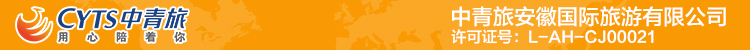 免票西递宏村行程单水墨宏村、人文西递、卢村木雕楼、屏山纯玩2日游行程安排费用说明其他说明产品编号SSGL20240409-1出发地合肥市目的地黄山市行程天数2去程交通汽车返程交通汽车参考航班无无无无无产品亮点古黟桃花源里一座奇特的牛形古村落，“中国画里的乡村”——宏村古黟桃花源里一座奇特的牛形古村落，“中国画里的乡村”——宏村古黟桃花源里一座奇特的牛形古村落，“中国画里的乡村”——宏村古黟桃花源里一座奇特的牛形古村落，“中国画里的乡村”——宏村古黟桃花源里一座奇特的牛形古村落，“中国画里的乡村”——宏村D1D1行程详情合肥-黄山早上指定地点集合，一路欢声笑语前往黄山，尔后参观被誉为中国木雕第一楼的黟县卢村木雕楼的【卢村木雕楼】，位于世界文化遗产地宏村镇。韩再芬主演的《徽州女人》、王志文主演的《芬妮的微笑》、斯琴高娃主演的《走出蓝水河》,任泉主演的《大清徽商》等都曾以此为主要取景地。用餐早餐：X     午餐：X     晚餐：X   住宿无D2D2行程详情黄山-合肥享用早餐后尔后游览【宏村】（提前预约周三0元门票）始建于南宋绍兴元年（1131年），原为汪姓聚居之地，已有870多年的历史，是古黟桃花源里一座奇特的牛形古村落。为明、清、民国时期徽州民居建筑群。明清建筑有103幢，民国时期建筑有34幢。宏村三面环山，坐北朝南，宏村的徽派建筑具有深厚的人文内涵。尔后游世界文化遗产地、五A级景区、徽州古民居——[西递]（提前预约周三0元门票），西递素有“桃花源里人家”之美称，因村边有水西流，又因有递送邮件的驿站，故而得名“西递”。行程圆满结束返回温馨的家。用餐早餐：√     午餐：X     晚餐：X   住宿无费用包含※ 交通：空调旅游车往返（根据人数多少定大小车）※ 交通：空调旅游车往返（根据人数多少定大小车）※ 交通：空调旅游车往返（根据人数多少定大小车）费用不包含※ 用 餐：行程中未标注的正餐，可由导游统一办理※ 用 餐：行程中未标注的正餐，可由导游统一办理※ 用 餐：行程中未标注的正餐，可由导游统一办理温馨提示1、请每位游客带好本人有效身份证件，以便办理酒店入住手续。退改规则以旅游合同约定为准，如按约定比例扣除的必要的费用低于实际发生的费用，旅游者按照实际发生的费用支付。保险信息《中国公民国内旅游文明行为公约》